Programme Code No  :  209Programme Name       :  M.A. Tourism and Travel Studies I yearCourse Code & Name :  MTTS– 11 & Basic Concepts of TourismBatch                            : CY - 2019 Credits     		 :  6 CreditsMaximum Marks         : 100Part – A  (4x10 = 40 Marks)Answer the following in 200 words each.  Each question carries 10 marksWhat do you mean by tourism?Point out the ‘travel for religious purposes’.What are the most comprehensive factors influencing the growth of tourism.Write a note on the following terms.Tourist b) Overseas Business VisitorsPart – B (2x30 = 60 Marks)Answer any two of the questions given below in 1000 words eachExamine the important characteristics of tourism.Describe the importance of Grand Tour.Describe the different types of tourists.Programme Code No  :  209Programme Name       :  M.A. Tourism and Travel Studies I yearCourse Code & Name :  MTTS– 11 & Basic Concepts of TourismBatch                            : CY - 2019 Credits     		 :  6 CreditsMaximum Marks         : 100Part – A  (4x10 = 40 Marks)Answer the following in 200 words each.  Each question carries 10 marksList out the motivation factors of tourism.What are the four functional tourist regions of the world?Explain the characteristics of Special Interest Tourist.Write a short note on the following:Rural Tourism b) Green Tourism c) Wine Tourism Part – B (2x30 = 60 Marks)                Answer any two of the questions given below in 1000 words eachAnalyse the role of aviation in the growth of tourism after the Second World War.Describe the list of factors which influence the growth of tourism.Describe the Indian definition of domestic and foreign tourist.Programme Code No  :  209Programme Name       :  M.A. Tourism and Travel Studies I yearCourse Code & Name :  MTTS– 11 & Basic Concepts of TourismBatch                            : CY – 2019Credits     		 :  6 CreditsMaximum Marks         : 100Part – A  (4x10 = 40 Marks)Answer the following in 200 words each.  Each question carries 10 marksName the three elements common to define ‘domestic tourism’.Rail Travel in France – Explain.Tourist Organizations of Japan – Discuss.What are the duties and functions of ‘Tourist guide’?Part – B (2x30 = 60 Marks)                  Answer any two of the questions given below in 1000 words eachWrite an essay on ‘special interest tourism’. Describe New York City as a major tourist destination.Explain the components of Package Tour.Programme Code No  :  209Programme Name       :  M.A. Tourism and Travel Studies I yearCourse Code & Name :  MTTS– 12 & Ticketing and Fare ConstructionsBatch                            : CY - 2019 Credits     		 :  8 CreditsMaximum Marks         : 100Part – A  (4x10 = 40 Marks)Answer the following in 200 words each.  Each question carries 10 marksDiscuss about Air Transport Regulations?What do you mean by checked Baggage and explain about excess Baggage?Describe the International Air Transport Regulations.Write a note on lowest combination of fares method.Part – B (2x30 = 60 Marks)Answer any two of the questions given below in 1000 words eachDescribe the air abbreviations and its terms.Explain the traffic manuals.Discuss the various taxes involved in air travel.Programme Code No  :  209Programme Name       :  M.A. Tourism and Travel Studies I yearCourse Code & Name :  MTTS– 12 & Ticketing and Fare ConstructionsBatch                            : CY - 2019  Credits     		 :  8 CreditsMaximum Marks         : 100Part – A  (4x10 = 40 Marks)Answer the following in 200 words each.  Each question carries 10 marksWhat are the different kinds of aircrafts?Describe the fair system of Air Ticketing.What are air ticket related traffic documents?What are the responsibilities and constraints of airlines?Part – B (2x30 = 60 Marks)                Answer any two of the questions given below in 1000 words eachWrite an essay on airline policies and practices.Describe the international air transport regulations.Discuss the basic elements of air fare.  Programme Code No  :  209Programme Name       :  M.A. Tourism and Travel Studies I yearCourse Code & Name :  MTTS– 12 & Ticketing and Fare ConstructionsBatch                            : CY – 2019Credits     		 :  8 CreditsMaximum Marks         : 100Part – A  (4x10 = 40 Marks)Answer the following in 200 words each.  Each question carries 10 marksWhat is hub and spoke system?How do you make an airline ticket? ‘custom tour’ – Explain.Write an essay about designing a tour.Part – B (2x30 = 60 Marks)                  Answer any two of the questions given below in 1000 words eachDescribe the class of Service and the Booking Codes.Describe the five freedoms of air.‘Flight Handling requires a great deal of planning and foresight’ – Discuss.Programme Code No  :  209Programme Name       :  M.A. Tourism and Travel Studies I yearCourse Code & Name :  MTTS– 12 & Ticketing and Fare ConstructionsBatch                            : CY - 2019 Credits     		 :  8 CreditsMaximum Marks         : 100Part – A  (4x10 = 40 Marks)Answer the following in 200 words each.  Each question carries 10 marksExplain the basic elements of Air Fares.‘Excursion Tour’  - Explain.Discuss the various taxes involved in air travel.What are the common languages used in the passport?Part – B (2x30 = 60 Marks)                  Answer any two of the questions given below in 1000 words eachWrite an essay on airline policies and practices.Mention the benefits of IATA membership.Mileage system – Discuss.Explain about the two major systems under reservation system.Programme Code No  :  209Programme Name       :  M.A. Tourism and Travel Studies I yearCourse Code & Name :  MTTS– 13 & Front Office ManagementBatch                            : CY - 2019 Credits     		 :  6 CreditsMaximum Marks         : 100Part – A  (4x10 = 40 Marks)Answer the following in 200 words each.  Each question carries 10 marksWhat are the attributes that are necessary for a front office staff?What do you know about the computer applications in a hotel?What is Front office security?  What are the steps undertaken by the hotel in emergencies?What are the main objectives of the management in a hotel?Part – B (2x30 = 60 Marks)Answer any two of the questions given below in 1000 words eachBring out the responsibilities of the front office staff of a hotel.Explain the various steps in the room reservation of a hotel.Write an essay on the functions of the management in a hotel.Programme Code No  :  209Programme Name       :  M.A. Tourism and Travel Studies I yearCourse Code & Name :  MTTS– 13 & Front Office ManagementBatch                            : CY - 2019 Credits     		 :  6 CreditsMaximum Marks         : 100Part – A  (4x10 = 40 Marks)Answer the following in 200 words each.  Each question carries 10 marksWrite a note on the forms used in the front office of a hotel.What are the precautions taken to avoid theft in a hotel?What do you know about tariff structure in a hotel?What are the rules that must be followed to frame a budget?Part – B (2x30 = 60 Marks)Answer any two of the questions given below in 1000 words eachDescribe the basic functions and responsibilities of the front office of a hotel.Bring out the responsibilities and duties of a Guest Relations Executive.Write an essay on the inter-departmental communications of a hotel?Programme Code No  :  209Programme Name       :  M.A. Tourism and Travel Studies I yearCourse Code & Name :  MTTS– 13 & Front Office ManagementBatch                            : CY - 2019 Credits     		 :  6 CreditsMaximum Marks         : 100Part – A  (4x10 = 40 Marks)Answer the following in 200 words each.  Each question carries 10 marksWrite a note on services as a two-sided coin.What do you know about the expenditures of a hotel?What do you know about the registration card?What are the various modes of registration?Part – B (2x30 = 60 Marks)Answer any two of the questions given below in 1000 words eachWrite an essay on the front office systems.Describe the guest relation or customer relation.Explain the types of rates and discounts.Programme Code No  :  209Programme Name       :  M.A. Tourism and Travel Studies I yearCourse Code & Name :  MTTS– 14 & Introduction to Travel and ManagementBatch                            : CY - 2019 Credits     		 :  6 CreditsMaximum Marks         : 100Part – A  (4x10 = 40 Marks)Answer the following in 200 words each.  Each question carries 10 marksDiscuss about the forms of the Attraction Sector in Tourism?What are the advantages of a travel exhibition?What are the factors that a tour operator must keep in mind while preparing an itinerary?How does the post tour management help in the improvement of the tour operator?Part – B  (2x30 = 60 Marks)Answer any two of the questions given below in 1000 words eachDescribe how Tourism is called as an Industry.What are the duties and responsibilities of a tour operator?Bring out the necessity of planning in tourism.Programme Code No  :  209Programme Name       :  M.A. Tourism and Travel Studies I yearCourse Code & Name :  MTTS– 14 & Introduction to Travel and ManagementBatch                            : CY - 2019 Credits     		 :  6 CreditsMaximum Marks         : 100Part – A  (4x10 = 40 Marks)Answer the following in 200 words each.  Each question carries 10 marksExplain about the PATA Travel Mart.What are the basic concepts in planning in tourism?What are the components involved in environmental planning?What do you know about levels of planning?Part – B  (2x30 = 60 Marks)Answer any two of the questions given below in 1000 words eachWrite an essay on tour planning.Describe the planning for sustainable development.Explain the heritage sites of India.Programme Code No  :  209Programme Name       :  M.A. Tourism and Travel Studies I yearCourse Code & Name :  MTTS– 14 & Introduction to Travel and ManagementBatch                            : CY – 2019Credits     		 :  6 CreditsMaximum Marks         : 100Part – A  (4x10 = 40 Marks)Answer the following in 200 words each.  Each question carries 10 marksWhat are the different types of planning?What are the different factors that affect carrying capacity?What are the contributions of the ASI in the preservation of India heritage sites?Bring out the provisions of the  Environment (Protection) Act, 1986.Part – B  (2x30 = 60 Marks)Answer any two of the questions given below in 1000 words eachDescribe India’s National Tourism Policy, 1982.Bring out the provisions of the Wildlife (Protection) Act, 1972.Trace the significance of the Ancient Monuments Act, 1904.Programme Code No  :  209Programme Name       :  M.A. Tourism and Travel Studies I yearCourse Code & Name :  MTTS– 15 & Communications and Public RelationsBatch                            : CY - 2019 Credits     		 :  6 CreditsMaximum Marks         : 100Part – A  (4x10 = 40 Marks)Answer the following in 200 words each.  Each question carries 10 marksHow does communication help the travel and tourism industry?Write a essay on the essentials of an effective communication.What are the three major theories of communication?What do you mean by advertising?  Discuss its objectives and the qualities of good advertising.Part – B  (2x30 = 60 Marks)Answer any two of the questions given below in 1000 words eachPoint out the importance of effective communication in business.Explain the nature of hospitality communication.Examine the major functions of Public Relations.Programme Code No  :  209Programme Name       :  M.A. Tourism and Travel Studies I yearCourse Code & Name :  MTTS– 15 & Communications and Public RelationsBatch                            : CY - 2019 Credits     		 :  6 CreditsMaximum Marks         : 100Part – A  (4x10 = 40 Marks)Answer the following in 200 words each.  Each question carries 10 marksWhat are the various types of communication?What are the various barriers of communication?  Explain.What is sales promotion?  Bring out the various sales promotion tools with examples.Write a short note on PR and publicity.Part – B  (2x30 = 60 Marks)Answer any two of the questions given below in 1000 words eachExplain the social relevance of communication.Bring out the need for communication in hospitality industry.Write a detailed account on the components of the communication process.Programme Code No  :  209Programme Name       :  M.A. Tourism and Travel Studies I yearCourse Code & Name :  MTTS– 15 & Communications and Public RelationsBatch                            : CY – 2019Credits     		 :  6 CreditsMaximum Marks         : 100Part – A  (4x10 = 40 Marks)Answer the following in 200 words each.  Each question carries 10 marksWrite a short notes on:Verbal and non-verbal communication.One – way and two – way communication.What is meant by channels of communication?Write a essay on physical barrier.How does personal selling act as an effective communication tool?Part – B  (2x30 = 60 Marks)Answer any two of the questions given below in 1000 words eachExplain the various models of communication.Explain the various functions and importance of PR as publicity tool.Bring out the various steps in developing effective marketing communications.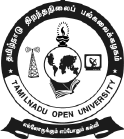 TAMIL NADU OPEN UNIVERSITYChennai - 15School of History and Tourism StudiesASSIGNMENT-1TAMIL NADU OPEN UNIVERSITYChennai - 15School of History and Tourism StudiesASSIGNMENT-2TAMIL NADU OPEN UNIVERSITYChennai - 15School of History and Tourism StudiesASSIGNMENT-3TAMIL NADU OPEN UNIVERSITYChennai - 15School of History and Tourism StudiesASSIGNMENT-1TAMIL NADU OPEN UNIVERSITYChennai - 15School of History and Tourism StudiesASSIGNMENT-2TAMIL NADU OPEN UNIVERSITYChennai - 15School of History and Tourism StudiesASSIGNMENT-3TAMIL NADU OPEN UNIVERSITYChennai - 15School of History and Tourism StudiesASSIGNMENT-4TAMIL NADU OPEN UNIVERSITYChennai - 15School of History and Tourism StudiesASSIGNMENT-1TAMIL NADU OPEN UNIVERSITYChennai - 15School of History and Tourism StudiesASSIGNMENT-2TAMIL NADU OPEN UNIVERSITYChennai - 15School of History and Tourism StudiesASSIGNMENT-3TAMIL NADU OPEN UNIVERSITYChennai - 15School of History and Tourism StudiesASSIGNMENT-1TAMIL NADU OPEN UNIVERSITYChennai - 15School of History and Tourism StudiesASSIGNMENT-2TAMIL NADU OPEN UNIVERSITYChennai - 15School of History and Tourism StudiesTAMIL NADU OPEN UNIVERSITYChennai - 15School of History and Tourism StudiesASSIGNMENT-3TAMIL NADU OPEN UNIVERSITYChennai - 15School of History and Tourism StudiesASSIGNMENT-1TAMIL NADU OPEN UNIVERSITYChennai - 15School of History and Tourism StudiesASSIGNMENT-2TAMIL NADU OPEN UNIVERSITYChennai - 15School of History and Tourism StudiesASSIGNMENT-3